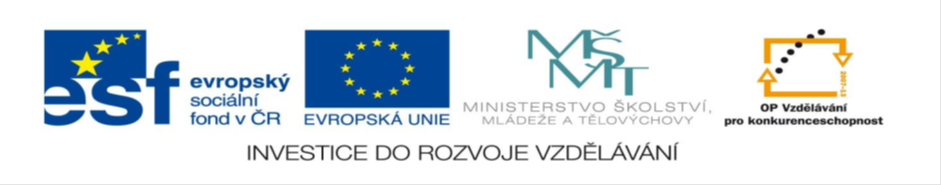  Unit 1 - My life: vocabulary revision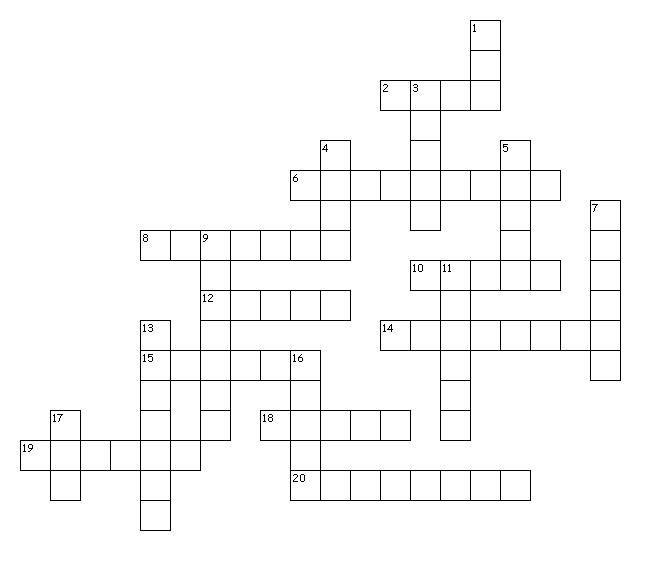 Across2. město6. září8. místo toho10. po12. chléb14. jazyk15. sladkosti18. nikdy19. svíčka20. procvičovatDown1. bochánek3. starší4. krmit5. odjet7. zima9. předmět11. končit13. obvykle16. spát17. jíst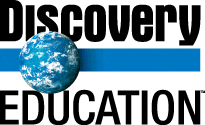 Solution:BunTownOlderFeedLeaveSeptemberWinterInsteadSubjectAfterFinishBreadUsuallyLanguageSweetsSleepEatNeverCandleExerciseNázev projektu:	Šablony Špičák  Číslo projektu:	CZ.1.07/1.4.00/21.2735Šablona:	III/2Autor výukového materiálu:	Mgr. Iveta TruhlářováVýukový materiál vytvořen:	říjen 2012Výukový materiál je určen pro:	sedmý ročníkVY_32_INOVACE_175